    ОТЧЕТ о результатах самообследования за 2014-2015 учебный годМуниципального бюджетного учреждения дополнительного образования детей «Специализированная детско-юношеская спортивная школа Олимпийского резерва № 4 по спортивной гимнастике» города Челябинска1.Общие вопросы:1.1.Общая характеристика образовательной организацииАдрес: Российская Федерация, 454080, Челябинская область, город Челябинск, район Центральный, Свердловкий пр. 84,а (спортивная гимнастика)Учредитель: Управление по физической культуре, спорту и туризму Администрации города ЧелябинскаДиректор: Крылов Евгений Михайлович Организационно-правовая форма: муниципальное бюджетное учреждение Тип: учреждение дополнительного образования детей Вид: спортивная школаТелефон/факс: 8 (351) 232-58-02  Е-mail:sportshcool4@mail.ruСайт:www.chelgymnastic.ruУчреждение является некоммерческой организацией. 1.2. Организационно-правовое обеспечение деятельности МБУ ДОД СДЮСШOР № 4 по спортивной гимнастике 1)Устав образовательного учрежденияУстав школы утвержден Управлением по физической культуре, спорту и туризму Администрации г. Челябинска (Приказ от 18.01.2013 г. №4/6)2) Свидетельство о внесении записи в Единый государственный реестр юридических лиц от 25.01.2013г. № 1027403892295 (серия 74 №005627922) Инспекция Федеральной налоговой службы по Центральному району г.Челябинска3) Свидетельство о государственной регистрации юридического лица от 31.07.1995 г. №1027403892295 (серия 74 №002174407Администрация города Челябинска(Управление государственной регистрации города Челябинска)4) Свидетельство о постановке на учет в налоговом органе от 20.12.1999 г. ИНН 7453025574 (серия 74 № 002149406) Инспекция Федеральной налоговой службы по Центральному району г. Челябинска5) ОГРН – 10274038922956) Лицензия на право ведения образовательной деятельности выдана Министерством образования и науки Челябинской области 29.03.2012 г. №9602 (серия А №0002737), срок действия лицензии – бессрочно.МБУ ДОД СДЮСШОР № 4  по спортивной гимнастике г. Челябинска имеет лицензию на право ведения образовательной деятельности по следующим образовательным программам:- дополнительного образования детей (физкультурно-спортивная, спортивная гимнастика).1.3.Структура управления деятельностью МБУ ДОД СДЮСШОР № 4 по спортивной гимнастике Управление спортивной школой осуществляется директором, в соответствии с законодательством РФ, Уставом МБУ ДОД СДЮСШОР № 4  по спортивной гимнастике, муниципальным заданием и действующими локальными актами. Основной функцией директора школы является осуществление оперативного руководства деятельностью Учреждения, управление  жизнедеятельностью  образовательного учреждения, координация действий всех участников образовательного процесса через педагогический совет, тренерский совет школы, общее собрание трудового коллектива. Заместитель директора осуществляют оперативное управление образовательным процессом: выполняют информационную,  оценочно-аналитическую, планово-прогностическую, организационно-исполнительскую, мотивационную,  контрольно-регулировочную функции.	Организация управления образовательного учреждения соответствует уставным требованиям.Ведущим принципом управления является согласование интересов субъектов образовательного процесса: обучающихся, родителей, тренеров-преподавателей на основе открытости образовательного учреждения и ответственности всех субъектов образовательного процесса за образовательные результаты. В спортивной школе реализуются  образовательные программы физкультурно-спортивной направленности по видам спорта: 1. «Спортивная гимнастика». Нормативный срок освоения дополнительной программы - до 12 лет. Обучение ведется на русском языке. Форма обучения - очная. Программы реализуются образовательным учреждением в соответствии с санитарно-эпидемиологическими правилами и нормативами. Тренировочные занятия проводятся в первой и второй половине дня. Расписание тренировочных занятий составлено в соответствии с действующими СаН  Пинами.1.4. Право владения, материально-техническая база МБУ ДОД СДЮСШОР №  4 по спортивной гимнастике Образовательная деятельность ведется на праве оперативного управления - договор № УНО-83/101-143 от 25 августа 1998 года о пользовании муниципальным имуществом города Челябинска.	Наличие экспертного заключения санитарно-эпидемиологической экспертизы Управления Федеральной службы по надзору в сфере защиты прав потребителей и благополучия человека по Челябинской области №74.50.05.000.М.000724.09.13 от 06.09.2013г. 	Спортивный комплекс состоящий из двух отдельно стоящих зданий(малый зал 24х12 и большой зал 39х18) соединенных двухэтажной вставкой(18х16) в которой размещаются на втором этаже администрация школы, зал хореографии, методический кабинет, на первом этаже главный вход в школу, раздевалки для детей с туалетами, гардероб, холл. Общая площадь зданий 2255,2м2Площадь помещений, где занимаются учащиеся составляет 931,9 м2, это большой специализированный гимнастический зал, оборудован специализированным комплектом гимнастических снарядов на первом этаже – 676,3 м2(построен в1980 году),малый тренажерный зал с акробатической дорожкой и батутом-255,6 м2(построен в 1971 году)и  зал для занятий хореографией на втором этаже (83,4 м2) две раздевалки на первом этаже – общей площадью 78,9 м2,  гардероб – 16,8 м2; на Также имеются складские и служебные помещения. Здание имеет централизованное холодное, горячее водоснабжение и канализацию, центральное отопление. Вентиляция осуществляется за счет вентиляционных каналов здания и окон. В спортивном зале вентиляция приточно-вытяжная. 	Обучение проводилось по следующим направлениям: спортивная гимнастика - 45 групп, в них занимались554 учащихся.Занятия в МБУ ДОД СДЮСШОР № 4по спортивной гимнастике проводились в две смены, в первую смену занимались 100-150 чел, во вторую – 350-380 чел. Малый спортивный зал одновременно посещали40-50 чел. Большой спортивный залНе более 100 чел. 	Медицинское обслуживание учащихся-спортсменов осуществляет МБУЗ «Врачебно-физкультурный диспансер» города Челябинска  по договору на предоставление медицинских услуг от 03.08.2012 г.Основным источником финансирования школы является городской бюджет (заработная плата, коммунальные услуги) аренда здания.	Остро стоит вопрос приобретения новых спортивных снарядов, инвентаря, спортивной формы.1.5. Анализ контингента обучающихсяСохранность контингента воспитанников (спортсменов) - это создание оптимальных условий для самореализации личности, достижение успехов в спорте, развитие  и совершенствование таланта спортивно - одаренных детей, привлечение внимания общественности  к их проблемам и нуждам,  поддержка и материальное стимулирование спортивно - одаренных детей, увеличение количества победителей и призеров соревнований республиканского, регионального, российского уровней, активизация подготовки разрядников, КМС и мастеров спорта России.За период  2014 – 2015 гг.  в МБУ ДОД СДЮСШОР № 4 подготовлено:спортсменов  I разряда  -  10 чел. кандидатов в мастера спорта -  5 чел. мастеров спорта   России - 3 чел.                    	В группах  начальной подготовки (ГНП),  учебно-тренировочных группах (УТГ), группах спортивного совершенствования (ГСС), группах высшего спортивного мастерства (ГВСМ  занимались 554 детей и подростков.Количество занимающихся ежегодно растет: в 2012-2013 учебном году  – 532 чел., в 2013-2014 учебном году -539 чел., в 2014- 2015 учебном году – 554 чел.	    Сохранность контингента является одним из основных критериев освоения образовательной программы и работы административного персонала  по созданию  условий  для занятий спортом.		    Задачи по подготовке спортсменов высокой квалификации  решаются за счет расширения в СДЮСШОР № 4 групп начальной подготовки и улучшения качества спортивной подготовки на учебно-тренировочном этапе и этапе спортивного совершенствования.На этапах начальной подготовки и ранней специализации   происходит формирование у занимающихся, стойкого интереса к систематическим занятиям спортом.Сравнительный анализ                                 Структура  комплектования СДЮШОР № 4:Контингент обучающихся.Как показывает сравнительный анализ за 2013-2014уч.год и 2014-2015уч.год в МБУ ДОД СДЮСШОР № 4 происходит: - постепенное и стабильное  увеличение количества занимающихся в группах начальной подготовки  и в учебно-тренировочных группах;	- в группах спортивного совершенствования происходит формирование у занимающихся стойкого интереса к систематическим занятиям спортом. 2. Содержание образовательной деятельности:2.1. Образовательная программа. Концепция развития учреждения     МБУ ДОД СДЮСШОР № 4 по спортивной гимнастике реализует следующие типы и виды образовательных программ:- образовательные программы дополнительного образования детей физкультурно-спортивной направленности.    Обучение и воспитание в учреждении ведется на русском языке.          В МБУ ДОД СДЮСШОР № 4 по спортивной гимнастике осуществлялся образовательный процесс в соответствии с уровнями образовательных программ – этапами спортивной подготовки:- начальной подготовки 1-3 года обучения;- учебно-тренировочные 1-5 года обучения;- спортивного совершенствования 1-3 года обучения.- высшего спортивного мастерства без ограничения, при условии стабильности спортивных результатов      Организация образовательного процесса осуществлялась в соответствии с образовательными программами и расписаниями занятий.Минимальный возраст зачисления детей (6 лет) определялся в соответствии с санитарно–эпидемиологическими требованиями к учреждениям дополнительного образования детей и действующим законодательством. Спортивная гимнастика включает в себя упражнения на снарядах, акробатическую подготовку, хореографическую подготовку, батутную подготовку, базовую подготовку. Без этого, в гимнастике невозможно ни какое серьезное прогрессирование. Условиями зачисления в школу являлись:-    выполнение приемных тестов;- наличие письменного заявления одного из родителей (законного представителя) ребенка;- справка медицинского учреждения о состоянии здоровья с заключением о возможности заниматься спортивной  гимнастикой;Максимальный возраст обучающихся  не ограничивался при положительной динамике спортивных результатов, а этапе высшего спортивного мастерства возраст спортсмена не ограничивается, если обучающийся показывает стабильные высокие спортивные результаты на уровне норматива мастера спорта России.Бюджетное учреждение самостоятельно в выборе системы и методов оценки знаний, умений, навыков и спортивной подготовленности, форм, методов и периодичности проведения сдачи контрольных нормативов занимающимися. Основными формами учебно-тренировочного процесса являются: - групповые учебно-тренировочные и теоретические занятия; - работа по индивидуальным планам подготовки (обязательно на этапах совершенствования спортивного мастерства и высшего спортивного мастерства);- медико-восстановительные (реабилитационные) мероприятия,  в том числе: тестирование и медицинский контроль, прохождение углубленного медицинского осмотра (на всех этапах многолетней подготовки спортсменов); - участие в соревнованиях и учебно-тренировочных сборах, пребывание в оздоровительно – спортивных лагерях; - инструкторская и судейская практика учащихся. С целью определения степени усвоения обучающимися образовательных программ дополнительного образования учащиеся МБУ ДОД СДЮСШОР № 4 по спортивной гимнастике проходят промежуточную аттестацию.Промежуточная аттестация строится на принципах:- учёта индивидуальных и возрастных особенностей детей;- открытости результатов;- обоснованности критериев оценки результатов.Целью промежуточной аттестации является определение уровня усвоения образовательных программ обучающимися.Задачами промежуточной аттестации являются:- выявление степени сформированности практических умений и навыков у детей;- определение уровня развития спортивных способностей обучающихся;- соотнесение прогнозируемых и реальных результатов реализации образовательных программ;- внесение необходимых корректив в содержание и методику образовательной деятельности.Формы проведения промежуточной аттестации устанавливаются в соответствии со спецификой реализации образовательных программ и определяются в каждой программе индивидуально.Промежуточная аттестация проводится в форме сдачи контрольных спортивных нормативов по СФП и ОФП, и специальной технической подготовке  по результатам соревнований. Содержание промежуточной аттестации  соответствовало целям и задачам образовательных программ, выявлялся уровень подготовки обучающихся, владение практическими умениями и навыками, необходимыми для усвоения образовательной программы, уровень развития спортивных способностей.Промежуточная аттестация обучающихся в учебных группах проводится   раз в год (сентябрь, февраль). Каждый тренер-преподаватель заполняет итоги сдачи контрольных нормативов по этапам спортивной подготовки в виде таблиц, проводит  сравнительный анализ выполнения контрольных нормативов занимающимися, которые сдает заместителю директора по учебно-спортивной работе.Система оценок определяла уровни физической подготовки: высокий, средний и низкий. Низкий уровень соответствовал не выполнение нормативов.Результаты аттестации доводятся до всех педагогических работников на Педагогическом совете. Итоговая контрольная сдача нормативов  по ОФП и СФП а также по технической являлась основанием для перевода обучающихся на следующий этап спортивной подготовки. Перевод осуществлялся решением Педагогического совета.	Расписание тренировочных занятий составлялось по представлению тренера-преподавателя в целях установления более благоприятного режима тренировок, отдыха занимающихся, обучения их в общеобразовательных и других учреждениях.Учебные группы комплектуются с учетом возраста и спортивной подготовленности занимающихся. Возраст поступающих и занимающихся в МБУ ДОД СДЮСШОР № 4 по спортивной гимнастике должен, как правило, соответствовать требованиям к возрасту и уровню спортивной и физической подготовленности.	Отдельные спортсмены, не достигшие установленного возраста для перевода в группу следующего года обучения, но выполнившие нормативные требования по уровню спортивной подготовки, могут переводиться досрочно (в том числе и в течение учебного года) в группы, соответствующие уровню спортивной подготовки учащихся. При этом они осваивают программу и сдают нормативы по общей физической подготовке в соответствии с их возрастом (по индивидуальному плану). Досрочный перевод таких учащихся осуществлялся решением тренерского совета и оформлялся приказом директора по МБУ ДОД СДЮСШОР № 4 по спортивной гимнастике. 	Комплектование МБУ ДОД СДЮСШОР № 4  по спортивной гимнастике производилось ежегодно в сентябре - октябре. В СДЮСШОР принимаются дети, допущенные к занятиям врачом;  в соответствии с возрастом и  программными требованиями.Учебные группы закрепляются за тренерами-преподавателями физического воспитания на весь период обучения.2.2. Учебный план. Принципы составления учебного плана  Образовательный процесс в МБУ ДОД СДЮСШОР № 4 осуществлялся на основе разрабатываемого и утверждаемого учебного плана, регламентируется расписанием учебных занятий, годовым календарным планом спортивно-массовых мероприятий. Учебный план отражает исходные данные для всех видов учебно-тренировочных занятий, а именно:- специализацию;- этап подготовки;- продолжительность занятий;- количественный состав занимающихся.  Годовой учебный план подготовки юных спортсменов в МБУ ДОД СДЮСШОР № 4 на каждом этапе составляет 52 недели: и них 46 недель занятий проходят непосредственно в условиях спортивной школы и 6 недель отводится для подготовки учащихся в спортивно-оздоровительном лагере и по индивидуальным планам на период активного отдыха занимающихся.   МБУ ДОД СДЮСШОР № 4 осуществляет образовательный процесс в соответствии  с уровнями спортивной подготовки трех этапов:- начальной подготовки 1-3 года обучения;- учебно-тренировочные 1-5 года обучения;- спортивного совершенствования 1-3 года обучения;   Приоритетными направлениями деятельности школы в части создания условий для качественной организации образовательного процесса являлись:- создание благоприятных условий для физического развития, воспитания и совершенствования личности каждого обучающегося, укрепление и охрана здоровья в процессе занятий спортом, пропаганда здорового образа жизни.- расширение сферы образовательных услуг и повышение возможности для детей и подростков в получении доступных качественных образовательных услуг физкультурно-спортивной направленности.- создание условий для повышения материально-технической базы, технической оснащенности спортивным оборудованием, снаряжением учебно-тренировочного процесса для совершенствования уровня подготовки спортсменов от массовых спортивных разрядов до уровня «Мастер Спорта России».3. Кадровый состав МБУ ДОД СДЮСШОР № 4 по спортивной гимнастикеОдин из главных факторов, определяющих результативность работы, как всей образовательной системы, так и МБУ ДОД СДЮСШОР № 4, является качество кадров. Основной костяк количественного состава кадров школы практически не меняется на протяжении многих лет. Тренеры – преподаватели – это опытные специалисты, большинство из них имеют высшее образование и высокий профессиональный уровень подготовки в спорте. По возрастному составу коллектив представляет собой оптимальное сочетание опытных и начинающих педагогов, что является хорошей преемственностью накопленного опыта в педагогической и тренерской работе. 	Коллектив школы считает, что один из основных факторов успешной работы школы, является качественный набор и отбор детей,  в группы начальной подготовки. 	Администрация школы осуществляла кадровую политику, через процесс повышение квалификации и  аттестации педагогических работников, как механизм профессионального совершенствования и решения вопросов социальной защиты.Образовательный процесс в 2014-2015 учебном году осуществляли:9 тренеров-преподавателей высшей категории -55%4 тренера-преподавателя первой категории – 14%9 тренеров-преподавателей без категории – 22%1 концертмейстер высшей категории1 концертмейстер первой категории1 хореографа – первой категории1 хореограф – высшей категории1 хореограф – без категории1 тренер-преподаватель имеет звание «Заслуженный тренер России»2 тренер-преподаватель имеет звание «Мастер спорта Международного класса»10 тренеров-преподавателей имеют звание « Мастер спорта СССР и России»6 тренеров-преподавателей награждены знаком «Отличник физической культуры»1 тренер-преподаватель награжден знаком « Отличник народного просвещения»Высшее образование в школе имеют 18 человек-82%, 3 чел.- среднее специальное-4%Стаж педагогических работников	Возраст педагогических работниковДиректор школы Крылов Е. М. имеет звание «Мастер спорта Международного класса»Заместитель директора по УВР Серегин А. И.имеет звание «Мастер спорта СССР», «Отличник физической культуры»4. Анализ качества обучения учащихсяВоспитанники школы успешно выступали на республиканских соревнованиях. Участие в соревнованиях различного уровня показали, что воспитанники демонстрируют такие нравственные качества как организованность, дисциплинированность, настойчивость, умение владеть собой, подчинять  свои личные интересы интересам команды. Тренеры – преподаватели, анализируя результаты выступлений своих воспитанников на соревнованиях, продумывают учебный процесс таким образом, чтобы создать условия для самосовершенствования и саморазвития личности.Участие в соревнованиях.          Итого:                                                                                  61              69           59Таким образом, спортивные достижения воспитанников СДЮСШОР-4 обеспечиваются качеством образовательного процесса и повышением профессионального мастерства тренеров – преподавателей.Ежегодно проводятся на базе школы такие соревнования,  как  Первенство школы, Чемпионат школы и контрольно-переводные соревнования   МБУ ДОД СДЮСШОР № 4 Чемпионат и Первенство города, Первенства и Чемпионата Уральского федерального округа.  Гимнасты школы регулярно принимают участие в выездных соревнованиях. Благодаря поддержке Управления по физической культуре, спорту и туризму Администрации города Челябинска и Министерству по физической культуре, спорту и туризму Челябинской области календарный план спортивно-массовых мероприятий выполняется полностью.5. Методическая деятельность МБУ ДОД СДЮСШОР № 4Методическая работа в 2013-2014 учебном году занимала значительное место в системе непрерывного образования педагогов МБУ ДОД СДЮСШОР № 4                     и является основой деятельностью педагогического коллектива.Содержание методической работы ориентировано на реализацию основных направлений развития дополнительного образования, отражает специфику работы школы и направлено на решение основной задачи спортивной школы – обеспечение успешной социализации воспитанников. Основными формами методической работы были: педагогические советы, методические учебы, индивидуальные консультации, которые проводились на актуальные для учреждения темы: «Разработка и ведение учебной документации в 2013-2014 учебном году», «Организация деятельности педагогических работников в межаттестационный период».На тренерских и педагогических советах осуществлялось своевременное внедрение, по мере поступления, информации о новых формах работы в учебном процессе, новой документации для тренеров-преподавателей /журналы учета групповых занятий, личные карты спортсменов и т. д./, изменения в судейской практике, внедрение передового опыта, организация и проведение спортивных мероприятий, оформление учетно-отчетной документации, анализ выступления воспитанников на соревнованиях, анализ педагогического контроля и др.;Повышение квалификации тренерско-преподавательского состава проводилось путём самообразования, обмена опытом с ведущими тренерами других школ, участие в судейских семинарах, судейство на соревнованиях.Условиями успешного достижения конечных результатов в тренерской работе являются поиск и творческая инициатива, поддержка со стороны администрации и педагогического коллектива, понимание окружающих, участие в методических разработках.6.Воспитательная работаСодержание воспитательной работы в МБУ ДОД СДЮСШОР № 4  осуществлялось по следующим направлениям:- гармоничное развитие личности ребенка;- формирование и укрепление спортивных традиций;- сохранение и укрепление здоровья, формирование культуры здорового образа жизни;- создание воспитанникам условий для полной самореализации и достижения спортивных успехов сообразно способностям.Основной составляющей воспитательной работы в школе является, участие детей в соревнованиях согласно годовому плану работы МБУ ДОД СДЮСШОР № 4. Это позволило четко определить место коллектива в системе воспитательного процесса и способствовало повышению уровня общительности каждого в отдельности; развитию личностных качеств воспитанников, направленных на благо коллектива в целом.Следует отметить, что воспитанники школы ежегодно принимают активное участие в различных городских мероприятиях. Традиционным стало участие гимнастов в мероприятиях, посвящённых Дню физкультурника, Дню города, в показательных выступлениях на международных турнирах, проводимых другими видами спорта. Тренерско-преподавательский состав следит за успеваемостью спортсменов в общеобразовательных школах. В рядах воспитанников школы практически отсутствуют «двоечники».МБУ ДОД СДЮСШОР № 4 по спортивной гимнастике выполняет муниципальный заказ, удовлетворяя запросы и потребности детей и их родителей. Большую роль в организации и развитии содержания образовательного процесса  школы играют родители и общественность в лице многих ее представителей.В 2013-2014 учебном году в МБУ ДОД СДЮСШОР № 4  проводились родительские собрания, индивидуальные беседы с родителями, оказывалась консультативная помощь (по вопросам воспитания, учебно-тренировочному процессу).Регулярно родители приглашаются на просмотр соревнований, открытых учебно-тренировочных занятий. 7.ОЗДОРОВИТЕЛЬНАЯ  РАБОТАВ летний период с целью восстановления здоровья и совершенствования спортивного мастерства воспитанники нашей школы выезжают в спортивно-оздоровительный лагерь «Чайка» на оз. Еловое (Челябинская область, Чебаркульский район), а также в других места для проведения учебно-оздоровительных мероприятий. Условия в местах отдыха детей  позволяют тренерам-преподавателям проводить две тренировки в день, что способствует более качественному освоению программного материала, а также освоению техники, выполнению новых элементов, улучшению общефизической и специальной подготовки. Наряду с учебно-тренировочным процессом в лагере проводится и воспитательная работа. Наши гимнасты участвуют во всех мероприятиях лагеря.         Одной из главных проблем является недостаточное финансирование на оздоровительную компанию из бюджета города. Решение этой проблемы поможет повысить качество оздоровительного отдыха учащихся школы и количество охваченных детей.Оздоровительная работа  в СДЮСШОР № 4 проведена в основном за счет широкого привлечения родительских средств. Всего оздоровлено 183 учащихся, что составляет   30 % от общего числа занимающихся.Статистика  оздоровления и занятости детей в летние месяцы 2015 года. 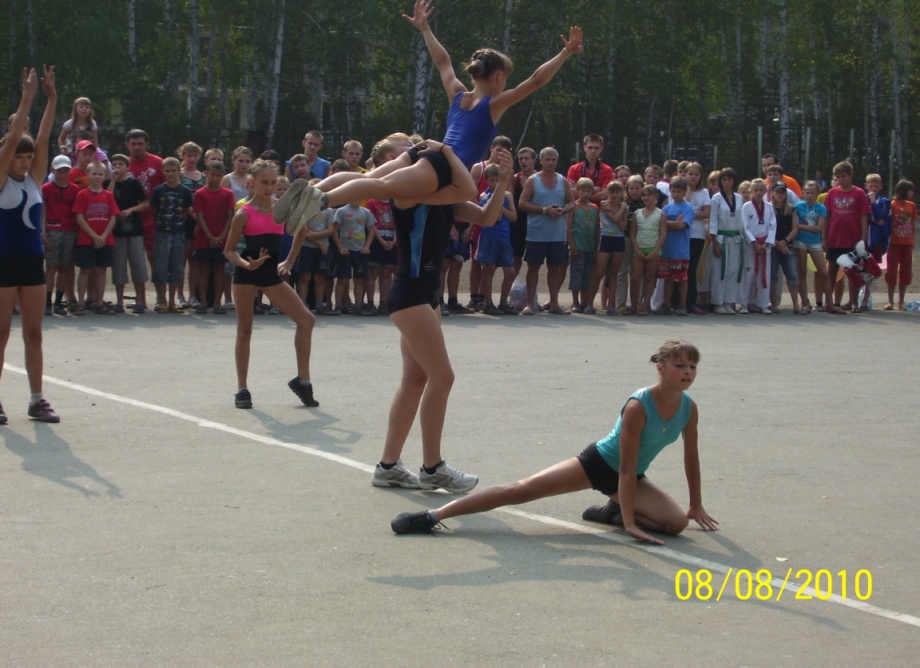 8.Финансово-экономическое обеспечение образовательного процесса.        Основой финансово-хозяйственной деятельности СДЮСШОР № 4 является смета расходов, утвержденная Управлением по физической культуре ,спорту и туризму Администрации города Челябинска. Важным принципом финансового экономического обеспечения школы является соблюдение строгого режима экономии за счет повышения эффективности расходования средств.С целью оптимизации бюджетных расходов в школе ежегодно проводится инвентаризация, привлекались спонсорские средства, добровольные родительские взносы.Основными проблемами являются отсутствие финансирования на развитие материально-технической базы (приобретение современных гимнастических снарядов), что сказывается на качестве учебно-тренировочного процесса. В связи с переходом на нормативное финансирование в школе сильно сократился фонд заработной платы, что не позволяет стимулировать качество работы тренеров- преподавателей. Нормативное финансирование не учитывает специфику нашего вида спорта, поэтому финансовое положение школы, нельзя назвать иначе, как тяжелым. Любые реформы, как правило направлены на улучшение финансового положения учреждения, но это нашего вида спорта не коснулось.      Развитие финансово- экономических и материально – технических условий связываются с дальнейшей работой по привлечению внебюджетных источников финансирования, с созданием механизмов контроля энергоресурсов и сохранения материальной базы.9. Контрольно-аналитическая  деятельность.Основой  анализа деятельности  СДЮСШОР № 4 являются  проверки, проводимые курирующими  организациями и контрольными  органами самой  спортивной школы.Одновременно силами  специалистов СДЮСШОР согласно плану  работы проводились тематические и фронтальные проверки, включающие  в себя:• проверку комплектования учебных групп, наполняемость, сохранность контингента, посещаемость;• проверку документов планирования учебно-воспитательного процесса (учебных и рабочих планов-графиков, расписания учебно-тренировочных занятий, планов воспитательной работы);• своевременность   прохождения   медицинского   контроля   и   его результативность;• состояние учебно-тренировочного  и воспитательного процесса в условиях спортивно-оздоровительного лагеря;Кроме  того, контрольно-ревизионной комиссией спортивной школы проведены следующие  проверки: -наличие и состояние материальных  ценностей – 1 раз в квартал;За отчетный период учебной частью  школы  осуществлены проверки тренеров-преподавателей, с записью в журналах тренеров-преподавателей.Акцент при проверках тренеров-преподавателей  делался  на:• качество ведения отчетной документации;• посещаемость и наполняемость в группах на всех ступенях обучения;• рост уровня спортивных результатов.8. Результативность деятельности образовательного учрежденияПроведенный анализ выявил, что МБУ ДОД СДЮСШОР № 4 по спортивной гимнастике» занимает высокий статус  в процессе привлечения детей дошкольного и школьного возраста в спортивную школу в образовательном пространстве города Челябинска. Отличительной чертой нашей спортивной школы является то, что она расположена в центре города, имеет: хорошую учебно-спортивную базу,  высокие результаты воспитанников, квалифицированных специалистов. Администрацией учреждения целенаправленно решаются задачи, направленные на создание оптимальных условий для привлечения детей дошкольного и школьного возраста в спортивную школу и на подготовку спортсменов высокой квалификации:- Совершенствование  организационно-управленческих, нормативно-правовых, материально-технических, социально-педагогических условий  жизнедеятельности школы.- Активизация работы по вовлечению  детей и юношества в регулярные занятия физической культурой и спортом.- Достижение наивысших результатов в спорте, подготовка спортивного резерва и спортсменов высокого класса.- Проведение и участие в городских, республиканских, всероссийских и международных спортивных соревнованиях, первенствах, кубках с целью демонстрации и совершенствования  спортивного мастерства воспитанников школы. - Научно-методическое, информационное  обеспечение учебно-тренировочного и учебно-воспитательного процесса.	Однако, еще много проблем: программно-методическое обеспечение, кадровое, материально-техническое, финансовое. Эти проблемы должны решаться не только конкретным учреждением, но и совместными усилиями всех заинтересованных организаций,   ведомств, муниципальными образованиями.Директор МБУ ДОД СДЮСШОР № 4по спортивной гимнастике г. Челябинска				                   Е. М. КрыловПринято решением тренерского советаОт 31.08. 2015 годаЭтапы подготовкиЭтапы подготовкиГод  обученияГод  обученияКол-во групп / кол-во обучающихся по годамКол-во групп / кол-во обучающихся по годамКол-во групп / кол-во обучающихся по годамКол-во групп / кол-во обучающихся по годамЭтапы подготовкиЭтапы подготовки2013/14 уч. год2013/14 уч. год2014/15 уч. год2014/15 уч. годЭтапы подготовкиЭтапы подготовкигрупп    Кол-воучащихся групп    Кол-воучащихся Начальная подготовкаНачальная подготовка1 год5109482Начальная подготовкаНачальная подготовка2 год61288173Начальная подготовкаНачальная подготовка3 год465243Начальная подготовкаНачальная подготовкаВсего1530214298Учебно-тренировочныйУчебно-тренировочный1 год679561Учебно-тренировочныйУчебно-тренировочный2 год 447662Учебно-тренировочныйУчебно-тренировочный3 год438551Учебно-тренировочныйУчебно-тренировочный4 год427433Учебно-тренировочныйУчебно-тренировочный5 год317425Учебно-тренировочныйУчебно-тренировочныйВсего2120824232Спортивного совершенствованияСпортивного совершенствования1 год2914Спортивного совершенствованияСпортивного совершенствования2 год1117Спортивного совершенствованияСпортивного совершенствования3 год21027Спортивного совершенствованияСпортивного совершенствованияВсего520418Высшего спортивного мастерстваВысшего спортивного мастерстваВысшего спортивного мастерства44Bcего                            занимающихся в ОУ4353945554Подготовлено спортсменовв том числе: МСМК--МС33КМС1351 разряда610Массовые разряды288278Подготовлено членов сборных команд России21ВсегоДо 5 лет5-1010-15Свыше 152264111ВсегоДо 3031-60Старше 6022895Наименование соревнованийВремя и место проведенияУчаствовалоЗолотоСереброБронзаЧемпионат и Первенство области 21-24 января 2015 Челябинск46 человек      26     22     19Всероссийские соревнования «Надежды России» УрФО01-05 октября 2014г.г.Челябинск24 человек556Всероссийские соревнования «Надежды России»15-20 ноября 2014г.г.Пенза4 человек---Всероссийские соревнования «Олимпийские Надежды»08-13 декабря 2014г.г.Брянск5человек---Всероссийские соревнования «Кубок Сибири»11-13 декабря 2014г.Л.-Кузнецкий1 человек11Турнир на призы С. Хорохордина21-23 декабря 2014г.г.Барнаул1 человек1--Международный турнир «CSANYIKUPA-2014»15-16 ноября2014г. г.БудапештПервенство УрФО24.02.-1.03.2014г.г.Челябинск17 человек6612Чемпионат УрФО03-08 февраля2015г. г.Челябинск16 человек662Первенство России 31.03-04.04.2015г. г.Пенза4 человека---Чемпионат России.  04-08 марта2015г.г.Пенза2 человека-1-Первенство УрФО23-28 марта 2015г.               г. Челябинск13 человек11148Всероссийские соревнования памяти Брянских партизан06-10 апреля 2015г.                г. Брянск3 человека---Всероссийские соревнования на призы С.Хоркиной26-30 апреля 2015г. г.Белгород3 человека---2 этап 7 Летней спартакиады учащихся  России( УрФО)20-24 апреля 2015г.                     г.Челябинск9 человек649Первенство России25-30 мая 2015г.г.Брянск7 человека--2ИЮНЬИЮНЬИЮЛЬИЮЛЬАВГУСТАВГУСТНаименование оздоровлениясрокикол-во уч-сясрокикол-во уч-сясрокикол-во уч-сяУОС в ДЗОЛ «Чайка» оз. Еловое 20.06.-07.07.15 г.3509.07-26.07.15 г.4228.07-14.08.15 г.75Участие в Летней спартакиаде учащихся09.06.-16.06.15 г.3----УОС на б/о Строитель «Карагайский бор»12.07.-25.07.15 г.22-- --УТС г. Саранск,  04.07.-16.07.15 г.6Итого : 664275 Всего оздоровлено:183чел.183чел.183чел.183чел.183чел.183чел.